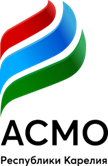 АССОЦИАЦИЯ«Совет муниципальных образований Республики Карелия» (АСМО РК)ЗАСЕДАНИЕ ПРАВЛЕНИЯ9 сентября 2021 года                                                                             г. ПетрозаводскРЕШЕНИЕ № 1по вопросу «О награждении по результатам конкурса «Самое красивое село (поселок, деревня) Республики Карелия» 2021 годаВ соответствии с п. 6 Положения о порядке проведения конкурса «Самое красивое село (поселок, деревня) Республики Карелия» и Протоколом конкурсной комиссии от 9 сентября 2021 года	решили:1. Вручить диплом победителя и сертификат на осуществление работ по благоустройству населенных пунктов победителям конкурса «Самое красивое село (поселок, деревня) Республики Карелия» 2021 года в размере:- 300 00 (триста тысяч) рублей администрации Видлицкого сельского поселения Олонецкого национального муниципального района за 1 место (деревня Гавриловка), - 200 000 (двести тысяч) рублей администрации Суккозерского сельского поселения Муезерского муниципального района за 2 место (поселок Суккозеро), - 100 000 (сто тысяч) рублей администрации Юшкозерского сельского поселения Калевальского национального муниципального района за 3 место (деревня Юшкозеро).Председатель Ассоциации                                                                              О.В. Болгов    